Dear Admission Office at ______________(Name of the School), Thank you very much for hosting an excellent and informative interview day on________________(Date of the interview). Each and every person I met during the interview day was kind and engaging. I especially enjoyed my conversations with__________________,_________________________,_______________________(Add the names of interviewers). I left the _______________________(Name of the School) extremely impressed by the numerous resources offered to medical students. All of it has made me see myself contributing to __________________(Name activities) as a future medical student.I am eagerly looking forward to hearing from the admissions office with regards to my candidature and hope to see you in the new semester!Regards,______________(Your Full Name)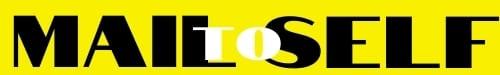 